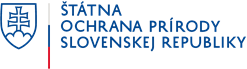 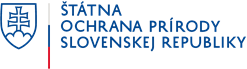 					                                                       Príloha č. 4 súťažných podkladovSúhlas so spracúvaním osobných údajov udelený v zmysle  zákona č. 18/2018 Z. z. o ochrane osobných údajov a Nariadenia Európskeho parlamentu a Rady (EÚ) 2016/679 o ochrane fyzických osôb pri spracúvaní osobných údajov a o voľnom pohybe takýchto údajovTýmto ja, ............................................................... dátum narodenia: ......................, trvale bytom .........................................................................................................................(ďalej aj ako „dotknutá osoba“)udeľujem súhlas so spracúvaním svojich osobných údajovprevádzkovateľovi, ktorým je verejný obstarávateľ: Štátna ochrana prírody Slovenskej republiky, IČO: 17 058 520, so sídlom Tajovského 28B,  974 01 Banská Bystrica.Rozsah spracovávaných osobných údajov: meno, priezvisko, dátum narodenia, rodné číslo, emailová adresa, telefónne číslo, podpisu, údajov týkajúcich sa uznania viny za trestné činy a priestupky vyplývajúce z výpisu z registra trestov, údajov týkajúcich sa môjho vzdelania, resp. všetkých osobných údajov, ktoré poskytujem prevádzkovateľovi na základe Oznámenia o vyhlásení verejného obstarávania s číslom ....................................... uverejneného vo Vestníku verejného obstarávania pod zn. .......................................  dňa ....................................... . Účelom spracúvania osobných údajov je:  •  	umožniť spoločnosti ........................................................... („spoločnosť“) zúčastniť sa procesu verejného obstarávania v zmysle zákona č. 343/2015 Z. z. o verejnom obstarávaní, ktorý je organizačne zabezpečovaný prevádzkovateľom, ktorým je verejný obstarávateľ Štátna ochrana prírody Slovenskej republiky;• 	preukázanie splnenia podmienok účasti spoločnosti vo verejnom obstarávaní v zmysle zákona č. 343/2015 Z. z. o verejnom obstarávaní (tzv. osobné postavenie, finančné a ekonomické postavenie, technická spôsobilosť alebo odborná spôsobilosť a iné podmienky podľa vyššie uvedeného Oznámenia o vyhlásení verejného obstarávania a súťažných podkladov; Súhlas udeľujem na dobu neurčitú. V súvislosti s poskytnutím mojich osobných údajov prevádzkovateľovi zároveň svojim podpisom potvrdzujem, že prevádzkovateľ  mi transparentne, stručne, jasne a zrozumiteľne poskytol všetky informácie o spracúvaní mojich osobných údajov podľa §19 zákona č. 18/2018 Z .z. o ochrane osobných údajov a o zmene a doplnení niektorých zákonov.V prípade akýchkoľvek otázok o spracúvaní osobných údajov nás kontaktujte na sekretariat@sopsr.sk  alebo písomne na adrese verejného obstarávateľa: Štátna ochrana prírody Slovenskej republiky, Tajovského 28B, 974 01 Banská Bystrica.Tento súhlas je možné kedykoľvek odvolať na ochranaosobnychudajov@sopsr.sk, telefonicky na čísle 048/472 20 27  alebo písomne na adrese verejného obstarávateľa: Štátna ochrana prírody Slovenskej republiky, Tajovského 28B, 974 01 Banská Bystrica.V ............................ dňa ................2021.......................................   Dotknutá osoba